Unit 7 Lesson 6: Changing Temperatures1 Which One Doesn’t Belong: Arrows (Warm up)Student Task StatementWhich pair of arrows doesn't belong?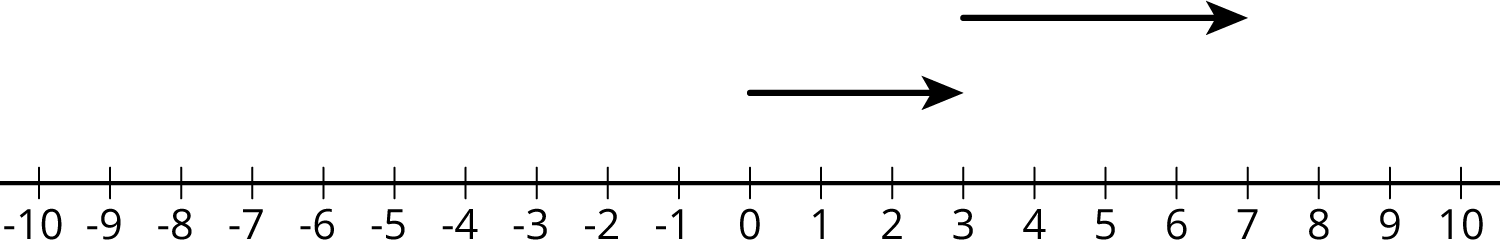 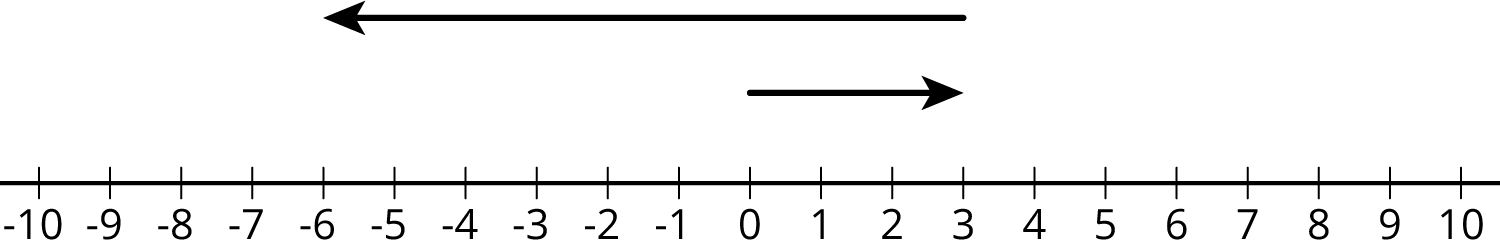 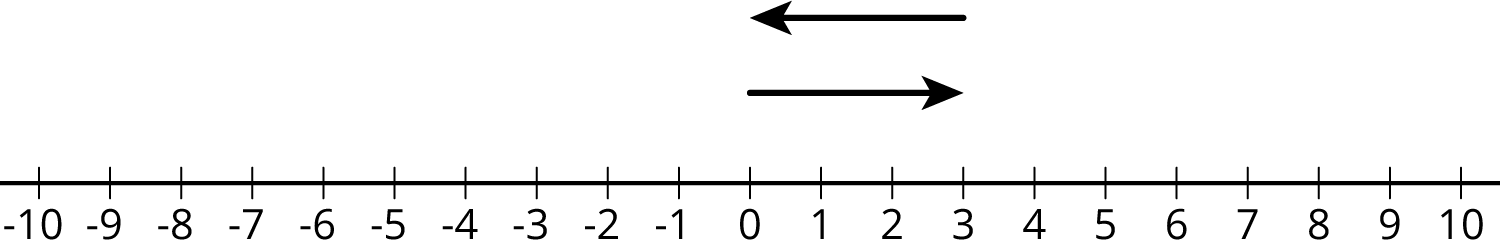 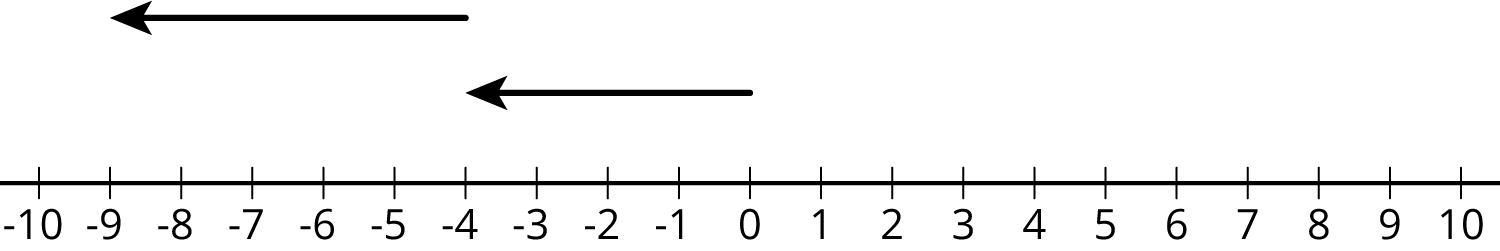 2 Warmer and ColderImages for Launch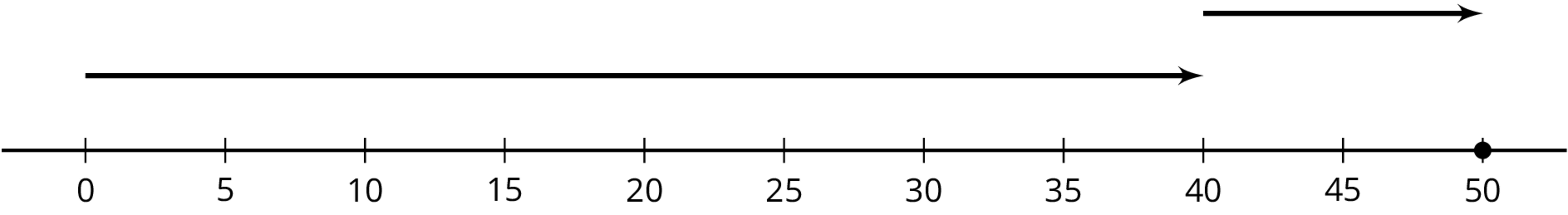 Student Task StatementComplete the table and draw a number line diagram for each situation.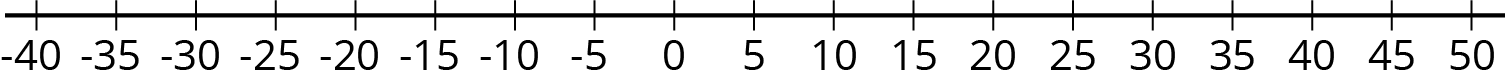 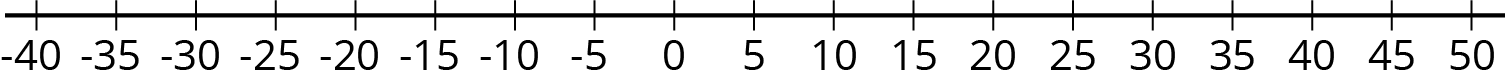 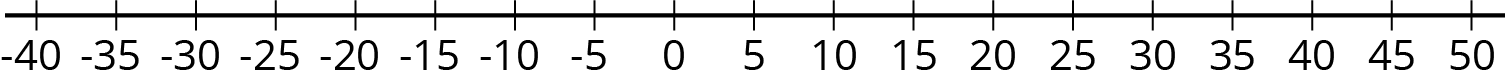 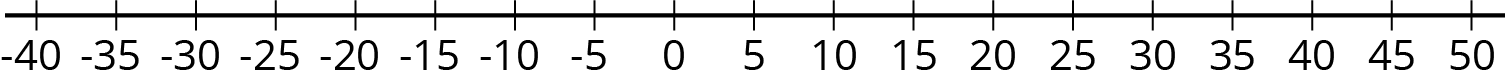 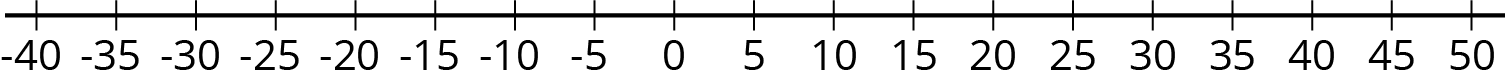 Complete the table and draw a number line diagram for each situation.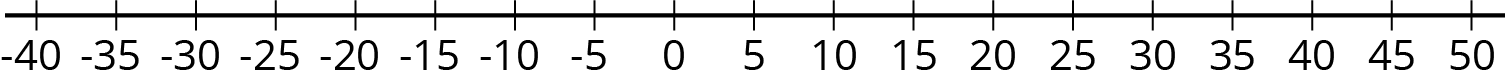 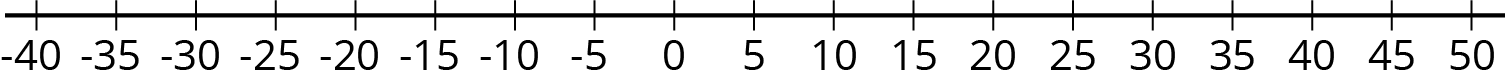 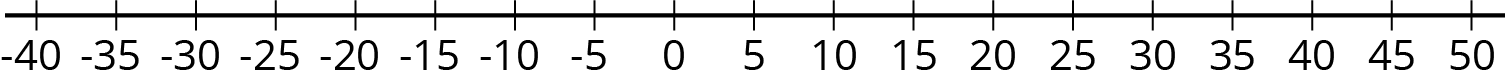 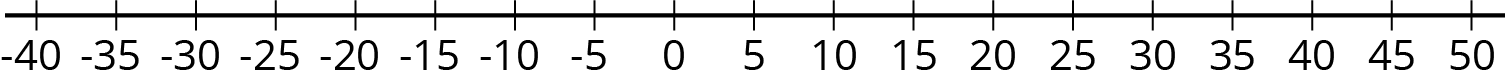 3 Winter TemperaturesStudent Task StatementOne winter day, the temperature in Houston is  Celsius. Find the temperatures in these other cities. Explain or show your reasoning.In Orlando, it is  warmer than it is in Houston.In Salt Lake City, it is  colder than it is in Houston.In Minneapolis, it is  colder than it is in Houston.In Fairbanks, it is  colder than it is in Minneapolis.Write an addition equation that represents the relationship between the temperature in Houston and the temperature in Fairbanks.Activity Synthesis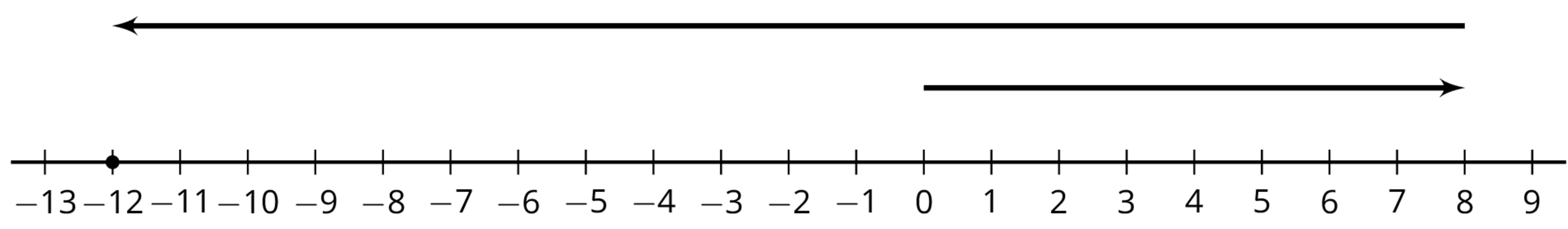 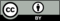 © CC BY Open Up Resources. Adaptations CC BY IM.start ()change () final ()addition equationa+4010 degrees warmer+50b+405 degrees colderc+4030 degrees colderd+4040 degrees coldere+4050 degrees colderstart ()change ()final ()addition equationa-2030 degrees warmerb-2035 degrees warmerc-2015 degrees warmerd-2015 degrees colder